«Разработчик проекта: Дума города ПятигорскаАдрес: 357500, Ставропольский край, г. Пятигорск, пл. Ленина, 2, каб.309.Адрес электронной почты для направления заключений о независимой антикоррупционной экспертизе: duma@pyatigorsk.org Контактный телефон:8 (8793) 97-32-25 Срок приема заключений: с 21.06.2021 г. по 28.06.2021 г.»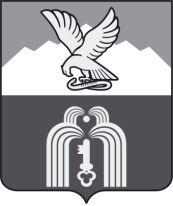 Российская ФедерацияР Е Ш Е Н И ЕДумы города ПятигорскаСтавропольского краяО назначении выборов депутатов Думы города Пятигорска шестого созываВ соответствии с Федеральным законом от 12 июня 2002 года № 67-ФЗ «Об основных гарантиях избирательных прав и права на участие в референдуме граждан Российской Федерации», Федеральным законом от 6 октября 2003 года № 131-ФЗ «Об общих принципах организации местного самоуправления в Российской Федерации», Законом Ставропольского края от 12 мая 2017 года № 50-кз «О выборах в органы местного самоуправления муниципальных образований Ставропольского края», Уставом муниципального образования города-курорта Пятигорска,Дума города ПятигорскаРЕШИЛА:1. Назначить выборы депутатов Думы города Пятигорска шестого созыва на 19 сентября 2021 года.2. Направить настоящее решение в избирательную комиссию муниципального образования города-курорта Пятигорска.3. Настоящее решение вступает в силу со дня его официального опубликования.ПредседательДумы города Пятигорска                                                                 Л.В. ПохилькоГлава города Пятигорска                                                            Д.Ю. Ворошилов____________________№__________________